KONTRAKT (ARBEIDSAVTALE)OM MIDLERTIDIG TILSETTING AV PROFESJONELLE ISHOCKEYSPILLERE I KLUBBOg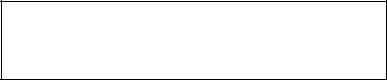 ***Har i dag inngått avtale om midlertidig tilsetting i medhold av Arbeidsmiljøloven og NIHFs regler, og på de vilkår som følger av nærværende avtale. Avtalen binder begge parter fra den dag kontrakten er undertegnet.Denne kontrakten er i tre originale eksemplarer, hvorav partene beholder ett hver, og ett eksemplar sendes Norges Ishockeyforbund senest 7 dager etter at kontrakten er undertegnet. Endringer i kontraktsforholdet skal gjøres skriftlig og sendes Norges Ishockeyforbund senest 7 dager etter inngåelsen/ endringen.Merk:Det er ikke tillatt å inngå kontrakt med spiller under 16 år, jf NIHFs lov § 22 g. For å inngå kontrakt med spiller som ikke er myndig, må det være avholdt et informasjonsmøte mellom klubben og spillerens verge. Møtet protokolleres og undertegnes av begge parter. Protokollen vedlegges kontrakten. Kontrakten med spiller som ikke er myndig, skal underskrives av spilleren selv og spillerens verge, ref. NIHFs lov § 22 g.Revidert mai 2019INNHOLDANSETTELSESFORHOLDET/ALMINNELIGE BESTEMMELSERMidlertidig ansettelseArbeidsoppgaverArbeidsstedArbeidstidLandslagsdeltakelsePARTENES RETTIGHETER OG PLIKTERSpillerens rettigheterLønn, ytelser og utgiftsgodtgjøringFerieSykdomUtdanningSpillerens plikterGenereltArbeidsplikt / spillepliktUtstyrDopingKlubbens plikterKvalifisert trener / laglederLegehjelp / behandlingForsikringerMarkedsavtalerAlle avtaler inngås av klubbenSpillerens medvirkning i markedsavtalerAVTALENS OPPHØROppsigelse og avskjedOvergang / UtlånForhold ved kontraktens utløpTvisteløsningDiverseANSETTELSESFORHOLD / ALMINNELIGE BESTEMMELSERMIDLERTIDIG ANSETTELSESpilleren er tilsatt i Klubben i medhold av Arbeidsmiljølovens § 14-9 for den tidsperioden som er angitt i denne arbeidsavtalen. Kontrakten kan i denne perioden ikke sies opp, verken av Klubb eller Spiller, med mindre det skjer i overensstemmelse med bestemmelsene i DEL III eller etter enighet mellom partene.ARBEIDSOPPGAVERSpillerens hovedarbeidsoppgave i klubben er som ishockeyspiller. Spilleren har rett og plikt til å delta på trening, treningsleirer og gjennomføre klubbens treningsopplegg. Spiller har videre rett og plikt til å delta i oppgaver knyttet til kamp og kampforberedelser. I tillegg til å utføre de oppgaver som kan påregnes i tilknytning til funksjonen som ishockeyspiller, skal Spiller i rimelig utstrekning medvirke i markedsavtaler i samsvar med bestemmelsene i DEL II, pkt. 4.2.ARBEIDSSTEDArbeidssted er Klubbens faste treningshall i henhold til punkt 2 ovenfor.Klubben har plikt til, uten utgift for Spilleren, å sørge for Spillerens reise (til / fra Klubbens hjemsted) og eventuelle opphold i forbindelse med bortekamper.Valgt arbeidssted gir basis for reise- og kjøregodtgjørelsesberegning.ARBEIDSTIDArbeidstiden er gjennomsnittlig 37,5 timer pr. uke.Partene er enige om at oppgavene definert i denne kontrakten skal utgjøre……………….% eller	t/uke.Spillere på samme lag skal være engasjert i samme stillingsprosent, med mindre særlige forhold gjør seg gjeldende. Dette er imidlertid ikke til hinder for at spillere kan ha ulik lønn innenfor samme stillingsprosent.Som arbeidstid regnes tid til oppgaver spesifisert i punkt 2 over, samt Del II pkt. 4.2. Kamper gjennomføres i henhold til terminliste. Trening og markedsarbeid skal søkes gjennomført til faste tider og etter drøftelser med spillerens tillitsvalgte, hvoretter spillernes behov i hensyn tas. Endringer av kamptidspunkt eller treningstid skal varsles så tidlig som mulig. Markedsarbeid planlegges så langt dette er hensiktsmessig og varsles så tidlig som mulig.LANDSLAGSDELTAKELSEKlubben har plikt til å gi Spilleren fri med lønn, til deltakelse i eventuelle treningssamlinger og kamper for landslag etter uttak fra NIHF eller, dersom Spilleren ikke er hjemmehørende i Norge, den organisasjon som motsvarer NIHF i Spillerens respektive hjemland.PARTENES RETTIGHETER OG PLIKTERSPILLERENS RETTIGHETERLØNN, YTELSER OG UTGIFTSGODTGJØRINGSpilleren skal motta følgende økonomiske ytelser:Bruttolønn:kr	pr. månedUtbetaling av netto månedslønn skjer den	hver måned. Det utbetales ikkelønn i den måned feriepenger utbetalesFor å inngå en profesjonell ansettelseskontrakt må spillernes lønn overstige kr 4.311 per måned (per desember 2020). Minimumslønnen vil bli indeksregulert hvert år. Den   nye indeksregulerte lønnen skal tre i kraft fra august. Indeksregulert lønn vil ikke ha noen betydning dersom avtalepartene har avtalt en lønn som overstiger minimumslønnen.Bonus:Spilleren skal motta følgende bonusutbetalinger:…………………………………………………………………………..…………………………………………………………………………..…………………………………………………………………………..…………………………………………………………………………..……………………………………………………………………………Bonus utbetales samtidig med den faste lønn i den påfølgende kalendermåned etter at bonus er utløst, med mindre det foreligger skriftlig avtale om annet.Reisegodtgjørelse:Klubben dekker Spillers reisegodtgjørelse i forbindelse med Spillers arbeidsoppgaver for klubben, ref. Del I, pkt. 3. Kjøregodtgjørelse fra egen bopel til avtalt treningssted dekkes av Spiller.Andre ytelser:..............................................................................................……………………………………………………………..............................……………………………………………………………………………………….Alle trekkpliktige ytelser skal oppgis som bruttobeløp.Trekkpliktige ytelser kan være f. eks bonus, utstyr, bil etc. Ikke trekkpliktige ytelser kan være f. eks kjøregodtgjørelse mot dokumenterte utgifter, diett knyttet til reise etc. Dette betyr ikke det samme som at ytelsen ikke er innberetningspliktig. Det gjøres oppmerksom på at trekkpliktige ytelser (eks. bil, leilighet etc.) må fordelsbeskattes av Spiller.Bilag må være innlevert innen den	i hver måned. Utgiftsgodtgjørelse somikke er innberettet innen 3 måneder etter denne dato, blir ikke utbetalt.FERIEFerie avholdes og betales i henhold til ferieloven. Underretning om feriefastsetting gis i henhold til ferielovens § 6(2).Ferielovens § 7(1) om plassering av hovedferien gjelder ikke. Feriens plassering skal drøftes i fellesskap mellom arbeidsgiver og arbeidstaker. Klubben skal tilstrebe og legge til rette for syv dagers sammenhengende ferie i konkurransesesongen.Feriepenger beregnes i henhold til ferielovens bestemmelser. Bonus og andre ytelser knyttet opp mot arbeidsvederlag skal tas med i opptjeningsgrunnlaget.SYKDOMUnder sykdom og/eller skade, betaler klubb grunnlønn og andre ikke-kamprelaterte ytelser til Spilleren. Dersom trygdeytelser fra NAV ikke utbetales helt eller delvis som følge av forsømmelser som alene skyldes Spilleren, kan Klubben motregne et beløp tilsvarende det vedkommende kunne hatt rett på fra NAV.Sykdom og/eller skade får ingen konsekvenser for arbeidsforholdetUTDANNING OG KARRIEREVEILEDNINGSpilleren kan ta opp sine utdanningsplaner med Klubben, hvoretter partene drøfter og søker å tilrettelegge hvordan disse best kan tilpasses Spillerens forpliktelser etter ansettelsesavtalen.Ved inngåelse av ny profesjonell kontrakt drøftes behov for karriereveiledning. Dersom et slikt behov foreligger, skal Klubb og Spiller i fellesskap finne frem til aktuell rådgivningstjeneste.Klubb skal utpeke en kontaktperson som kan videreformidle henvendelser knyttet til karriererådgivningSPILLERENS PLIKTERGENERELTSpilleren plikter å være medlem av Klubben så lenge denne Kontrakt består.Spilleren forplikter seg til å følge NIF, NIHF og Klubbens lover/vedtekter og det Klubben bestemmer i kraft av dens styringsrett som organisasjon og arbeidsgiver.Spilleren kan ikke så lenge dette kontraktsforholdet består, delta som profesjonell/aktiv i andre sportsgrener eller fysiske aktiviteter med mindre dette er godkjent skriftlig av Klubben.Denne kontrakt representerer ingen begrensning i Spillerens rettigheter i medhold av ufravikelige regler i Arbeidsmiljølovens bestemmelser for midlertidige ansettelsesforhold.ARBEIDSPLIKT / SPILLEPLIKTSpilleren har plikt til å spille kamp på det lag han uttas til og til de tidspunkt Klubben bestemmer, uavhengig om kampen er i serie, turneringer, privat el., eller om kampen finner sted i Norge eller ikke, og til å innordne seg de reiseopplegg Klubben fastsetter. Det vises for øvrig til del I, pkt. 2.Spilleren plikter videre å innrette sin livsførsel etter de krav som i h.h.t. Klubbens regler eller bestemmelser stilles til Spilleren som toppidrettsutøver.Såfremt Spilleren har gyldig forfall til trening eller kamp, skal han uten ugrunnet opphold melde dette til Klubbens ledelse.Spilleren skal uten ugrunnet opphold melde til Klubben enhver form for sykdom eller arbeidsuførhet. Egenmelding og sykemelding skal leveres til Klubben i samsvar med og innen de tidsfrister som følger av gjeldende norsk rett.UTSTYRKlubben skal vederlagsfritt stille nødvendig trenings- og kamputstyr til Spillerens rådighet. Spilleren har plikt til å benytte det utstyr som Klubben stiller til disposisjon for trening, kamp og representasjon.Spilleren skal forholde seg lojalt til klubbens utstyrsavtaler. Dersom spilleren kan dokumentere helsemessige ulemper ved bruk av standard utstyr, har Spilleren rett til å få tilpasset utstyr innen rimelig tid, jf. AML § 4-4.DOPING – DOPINGKONTROLL - DOPINGREGLERSpilleren plikter å avstå fra bruk av midler og metoder som er forbudt i h.t. NIF, IOC og IIHFs til enhver tid gjeldende regelverk.Klubben plikter å informere Spilleren om regelverket vedrørende forbudte dopingmidler og metoder, samt konsekvensene ved brudd på dopingreglene. Spilleren er imidlertid innforstått med at Klubbens eventuelle manglende oppfølgning av opplysningsplikt etter denne bestemmelse ikke kan påberopes til forsvar i en eventuell dopingsak.KLUBBENS PLIKTERKVALIFISERT TRENER/ LAGLEDERKlubben forplikter seg til å holde kvalifisert trener og lagleder for Spillerens lag i Klubben.LEGEHJELP/ BEHANDLINGKlubben yter Spilleren legehjelp eller annen nødvendig og hensiktsmessig behandling ved skader pådratt under deltakelse i aktiviteter som følger av arbeidskontrakten.Under forutsetning av at Spilleren lar seg behandle av en av Klubben anvist lege/fysioterapeut/kiropraktor, betaler Klubben samtlige utgifter ved behandlingen.Når Klubben har dekket legehjelp, behandling o.l., har Klubben rett til den refusjon som ytes av offentlige trygdeordninger og de ytelser som utbetales til dekning av forannevnte utgifter etter de forsikringsordningene som er avtalt.Spilleren har dog alltid rett til for egen regning å søke egen lege. Klubben plikter å sende inn skademelding til NAV.FORSIKRINGER OG PENSJONKlubben er pliktig til å tegne følgende forsikringer / pensjon for Spilleren:YrkesskadeforsikringReiseforsikringObligatorisk Tjenestepensjon(OTP)Klubben plikter å tegne NIHFs utvidede spillerlisens, med mindre partene blir enige om annet4	MARKEDSAVTALERALLE AVTALER INNGÅS AV KLUBBENInngåelse av avtaler og etablering av samarbeid mellom idretten og næringslivet skal skje skriftlig. Kun Klubben eller NIHF kan være part i slike avtaler/samarbeid med mindre annet fremgår av NIFs lov §14-4 (2).Klubben kan tillate at Spiller gis rett til å inngå egne markedsavtaler innenfor de rammer som er fastsatt av NIHF.Klubben skal godkjenne slik avtaler og besørge at det mottar en rimelig andel av de inntekter Spilleren egne markedsavtaler genererer.SPILLERENS MEDVIRKNING I MARKEDSAVTALERRETT TIL BRUK AV SPILLERENKlubben skal påse at Spilleren gjennom Klubbens avtaler ikke i urimelig grad pålegges byrder utover det som Spilleren måtte påregne i samsvar med praksis.Klubben skal løpende meddele Spilleren hvilke avtalepartnere Klubben har og hvilke forpliktelser avtalen fører med seg for Spilleren.Spilleren gir Klubben rett til, uten særskilt vederlag til Spilleren, å gi Klubbens (kommersielle) avtalepartnere tillatelse til å benytte Spilleren, herunder foto,levende bilder, navn og signatur o.l., i markedsføringsøyemed og i interne og/eller eksterne arrangement til avtalepartnerne.Spilleren kan ta forbehold om deltagelse i reklame- og markedssammenheng dersom det strider mot spillerens etiske og moralske overbevisning. En slik reservasjon skal inngis skriftlig og begrunnes. Klubben skal videre i forståelse med Spilleren planlegge avtalepartnernes bruk av Spilleren slik at Spilleren best mulig kan planlegge å innrette sin tid.AVTALENS OPPHØRKLUBBENS RETT TIL OPPSIGELSE AV SPILLERENKlubben kan skriftlig si opp arbeidsforholdet med 1 måneds varsel, regnet fra den 1. i påfølgende måned, dersom;Klubben, til tross for et realistisk oppsatt budsjett, har hatt en negativ økonomisk utvikling som i vesentlig grad svekker grunnlaget for videre drift.Klubbens 1. lag rykker ned i NIHFs divisjoner. Oppsigelse kan først skje når det er klart at Klubbens 1. lag rykker ned, med fratredelse etter sesongslutt. Spilleren skal for dette tilfelle ha lønn ut inneværende sesong.Spilleren misligholder sine plikter etter kontrakten og fortsetter dette mislighold etter å ha mottatt skriftlig advarsel fra Klubben.Oppsigelse skal for øvrig skje i henhold til Arbeidsmiljølovens bestemmelser, jfr. AML kapittel 15.Partene er innforstått med at de ved brudd på denne kontrakt også kan bli ilagt sanksjoner eller straff i h.h.t. NIFs og NIHFs straffe- og sanksjonsbestemmelser, i tillegg til eventuelle sanksjoner i h.h.t Arbeidsmiljøloven og norsk rett for øvrig.KLUBBENS RETT TIL AVSKJEDIGELSE AV SPILLERENVed grovt pliktbrudd eller annet vesentlig mislighold av arbeidsforholdet fra Spillerens side, kan Klubben avskjedige Spilleren med krav om øyeblikkelig fratreden i samsvar med AML § 15-14. Brudd på bestemmelsene vedrørende doping gir i tilfelle Klubben rett til å gi Spilleren avskjed når rettskraftig fellende dom i det aktuelle domsorgan innen idretten foreligger.SPILLERENS RETT TIL OPPSIGELSESpilleren kan skriftlig si opp arbeidsforholdet med umiddelbar virkning dersom;Klubben unnlater å betale Spilleren lønn eller andre avtalte ytelser mer enn 30 dager etter forfall.Spilleren kan skriftlig si opp arbeidsforholdet med 1 måneds varsel, regnet fra den 1. i påfølgende måned, dersomb	Klubbens 1. lag rykker ned i NIHFs divisjoner. Oppsigelse kan først skje når det er klart at Klubbens 1. lag rykker ned, med fratredelse etter sesongslutt.c.	Klubben på annen måte misligholder sin plikt etter kontrakten og misligholdet fortsetter etter at Spilleren har gjort Klubben skriftlig oppmerksom på forholdet.OVERGANG / UTLÅNNår det gjelder skifte av klubb, herunder skifte av klubb etter kontraktens opphør, vises til de til enhver tid gjeldende nasjonale og internasjonale bestemmelser i idrettsorganisasjonene, samt norsk lov og de til enhver tid gjeldende internasjonale lover som Norge er bundet av og som får innvirkning på overgangen.Klubben har rett til utlån av Spilleren til annen klubb i den utstrekning NIHFs lov tillater det.1FORHOLD VED KONTRAKTENS UTLØPDersom Spilleren har vært midlertidig tilsatt i Klubben i mer enn ett år, skal Klubben gi Spilleren skriftlig varsel om tidspunktet for fratreden senest en måned før fratredelsestidspunktet. I øvrige tilfeller ved utløp av kontraktstiden faller kontrakten bort uten oppsigelse. Under forutsetning av at kontraktens varighet totalt er mer enn ett år, kan hver av partene innen ett år før utløp av kontraktstiden fremsette krav på forhandlinger om forlengelse av kontrakten, eller om ny kontrakt. Slike forhandlinger skal være avsluttet 6 måneder før kontraktens utløp. Medlemskapet i Klubben faller ikke bort ved kontraktens utløp.TVISTELØSNINGFRIVILLIG TVISTELØSNINGOppstår det tvist om forståelsen eller gjennomføringen av Klubbens eller NIHFs regelverk og bestemmelser forøvrig mellom Spilleren og Klubben, som partene ikke kan komme til enighet om, avgjøres tvisten i h.h.t. NIHFs lov og reglement.Partene kan bringe andre forhold ved kontrakten inn for tvisteløsning i NIHF TVIST OM ARBEIDSFORHOLDETOppstår det tvist vedrørende arbeidsforholdet faller dette inn under arbeidsmiljølovens bestemmelser.DIVERSEKONFIDENSIALITETPartene forplikter seg til å holde innholdet av denne kontrakten konfidensielt med mindre partene enes om annet. Forpliktelsen gjelder også NIHF.* * * * * *1 Klubben kan vurdere et utlån for å gi spilleren mulighet til å utvikle seg bedre i en annen klubb. Et utlån krever samtykke fra Spiller og må følgelig drøftes med Spilleren før en avgjørelse fattes.MellomARBEIDSTAKER/SPILLERFØDSELSDATOADRESSEMellomSted:....................Dato:...............Dato:...............Dato:...............BINDENDE SIGNATUR FORSPILLERENS SIGNATURSPILLERENS SIGNATURSPILLERENS SIGNATURVERGES SIGNATUR FORKLUBBENSPILLERE UNDER 18 ÅR